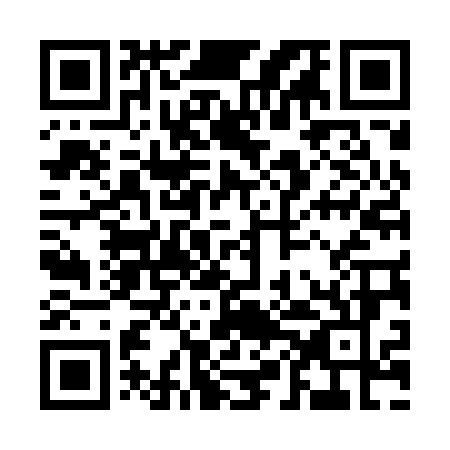 Prayer times for Znamenosets, BulgariaMon 1 Jul 2024 - Wed 31 Jul 2024High Latitude Method: Angle Based RulePrayer Calculation Method: Muslim World LeagueAsar Calculation Method: HanafiPrayer times provided by https://www.salahtimes.comDateDayFajrSunriseDhuhrAsrMaghribIsha1Mon3:315:441:206:378:5710:592Tue3:325:441:216:378:5710:593Wed3:335:451:216:378:5610:584Thu3:345:461:216:378:5610:585Fri3:355:461:216:378:5610:576Sat3:365:471:216:378:5610:567Sun3:375:471:216:378:5510:558Mon3:385:481:226:378:5510:559Tue3:405:491:226:368:5410:5410Wed3:415:501:226:368:5410:5311Thu3:425:501:226:368:5310:5212Fri3:435:511:226:368:5310:5113Sat3:455:521:226:368:5210:5014Sun3:465:531:226:358:5210:4915Mon3:485:541:226:358:5110:4816Tue3:495:541:236:358:5010:4617Wed3:505:551:236:348:5010:4518Thu3:525:561:236:348:4910:4419Fri3:535:571:236:348:4810:4320Sat3:555:581:236:338:4710:4121Sun3:575:591:236:338:4710:4022Mon3:586:001:236:328:4610:3823Tue4:006:011:236:328:4510:3724Wed4:016:021:236:318:4410:3525Thu4:036:031:236:318:4310:3426Fri4:046:041:236:308:4210:3227Sat4:066:041:236:308:4110:3128Sun4:086:051:236:298:4010:2929Mon4:096:061:236:288:3910:2830Tue4:116:071:236:288:3810:2631Wed4:136:081:236:278:3710:24